Feasibility StudyCompany Name[Business industry]:[Location]: 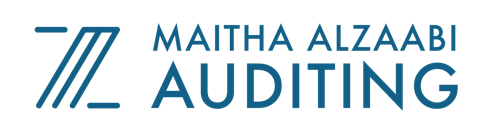 Developed by: (All information is all sample, please edit necessarily according to your business plan preferences)1.0 Initial report of the projectThis report is considered the first step in the feasibility study of this project, after selecting the suitable investment opportunity which is commensurate with the tendencies and capabilities of the owners of the project and the needs of the market. 1.1 General Information:1.2 Names of the owner according to the study1.3 Project information:1.4 Information about Marketing1.4.1. What service does the project offer? (Summary of project outputs)?1.4.2. How much is the demand for the service? (Size of demand, quantity needed by the market)?1.4.3. Who are the prospective clients (for the center's services)?1.4.4. Why do customers accept (product)? (Purchase motives)1.5 Technical Information1.5.1. What is the proposed location of the project? What is the reason for choosing the site?1.5.2. What equipment does the project need? Who are their suppliers? How much is     available in the local market?1.5.3. What type of furniture and electrical appliances do you need? The project needs kitchen equipment’s for creating the doughnuts. 1.5.4. Is there a specific technique used by the project? what is it? Where to get it?2.0. Management StudyA Head Baker and a Commis 1 Pastry Chef can monitor and facilitate the production of the product. The organizational structure is reasonably designed to help manage the business efficiently and effectively. 3.0. Financial studyThe part of the study which forecasted amounts of revenue will earn in certain period. Also, shows the cost of sales and expenses in during the project.3.1. Income StatementExpected Revenue Program The quantity of products and services expected to be sold by the project and their prices.3.2. Cost of Direct materialsDirect materials or ingredients used in producing the product of the project.3.3. Cost of Direct laborThe manpower costs of the project from employment, managers, employees.Total monthly salaries = Number x monthly salary  Total Six (6) months = Total monthly salaries x 6Total annual salaries = Total monthly salaries x 123.4. Packaging Costs Brief description and explanation.3.5. Rental Costs Brief description and explanation.3.6. General and Administrative expenseThese are the expenditures required to administer the project. These expenses are not related to the production or sale of goods of the project.Forecasting of general and administrative expenses is computed in monthly, three-month period and annual.4.0 Assets 4.1. Current Assets Current assets that change during a period not exceeding the financial year.Cash on hand  The minimum cash balance that is kept for short-term financial and emergency crises (liquidity problems).Accounts receivable The minimum balance of the customer's permanent balance which changes during the year (if it is the nature of the entity's business).Other current assets: according to the activity of the entity.4.2. Fixed assetsFixed asset is property with a useful life greater than one reporting period, and which exceeds an entity's minimum capitalization limit.4.2.1 Equipment and MachineriesAll project properties of machinery, and electrical appliances.Depreciation ratio = percentage of depreciation of asset by use and over timeAnnual depreciation value = Cost of asset × depreciation rateDepreciation rate: In such use of Electrical Machine is consumed over 5 years (20%) and consumes furniture over 5 years (20%).4.2.2. Fit out and Decoration4.3. Establishment expenseBusiness formations expenses, such as: licenses, permits, governments fees, legal and accounting expense, contracts, and registrations, and other expenses due before the start of the project.5.0       Computation summary 5.1 Summary cost of operations5.2. Summary of Fixed Assets5.3. Capital Investment Summary of certain amount of money should be invested to fund the formation and growth of the project.6.0       Financial Forecast  6.1. Forecasted Financial position 6.2. Forecasted Income Statement for the first yearSample only, please edit.7.0.  Project launch stepsIncludes: Sample only, please edit• Design a sample and display it to target customers to determine the required quantities.• Obtain the necessary licenses and official papers of the project bearing the service logo.• Design a promotional product profile (products).• Advertising and marketing website (or dealing with marketing agencies).• Contract with the manufacturer, agree on delivery dates, method of shipment, payment of costs and the legal aspect (for product and project protection).• Schedule receipt, delivery and related forms.• Opening a bank account on behalf of the project. (Not to confuse the project's financial liabilities). And the supply of all amounts and disbursement in accordance with the restricted forms of accounts.8.0. Summary of project8.1. Name and idea of the project:8.2. Characteristics and inputs of the project:8.3. Project Outcomes:8.4. The main financial characteristics of the project8.5. Capital recovery period for the project8.6. The decision to start the projectPreviewThe tasks on which the study is basedPersonal skills test was conducted.Identify the location of the project so that it is close to the target segment of customers.Conduct a mini marketing study for competitors in terms of:Type of competition: (price, quality, payment method, location)Competition intensity: (strong, medium, weak, none)Competitive advantages: (price, quality, service, configurations, etc.)A small technical study (technique used, machinery and equipment, trained hands, and functional functions)Bring the prices of expenses from the reality of the market (recent prices according to invoices from suppliers).Find the appropriate financing method for the project.Deciding to proceed with the project or stop; based on the results of the study.Assumptions• The revenue program is based on a small study of the market and by asking the specialists and expertise in the target area.• Monthly and annual income ratios are based on personal expectations.• Cash is recognized in the statement of income.Project Owners:Nationality:Phone:MobileNameNationalityContribution RatioProject idea:            Reason for selecting the project:Proposed legal form:Licenses RequiredJob titleNumberJob RoleNature of employmentProduct(s)Price of the ProductsPieces sold per monthRevenue per month(AED)Revenue in 3 months (AED)Total annual revenue (AED)Item(s)Unit Cost of the ProductPieces made per monthCost per month(AED)Cost in 3 months (AED)Total Annual Cost (AED)FunctionNumberSalary per month (AED)Salary in 3 months (AED)Total Annual Salary (AED)ItemUnit Cost(AED)Quantity (box)Expected 1 month cost (AED)Expected 3 months cost (AED)Expected annual cost (AED)TotalThe OriginExpected 1 month cost (AED)Expected 3 months cost (AED)Expected annual cost (AED)NotesTotalAccountExpected 1 month cost (AED)Expected 3 months cost (AED)Expected annual cost (AED)NotesSalary and wages Utilities expenseLegal and professional feeRepairs and maintenanceTransportation and Delivery charges Software expense Miscellaneous and other expenseTotalAccountCostCash on handAccounts Receivables-Other current assets-TotalAssetNoAverageUnit costTotal CostDepreciation rateDepreciation valueItemNo.Unit CostTotal CostDepreciation RatioAnnual Depreciation ValueTotalItemCostTrade licenses and permits  Research and training expenses  Feasibility studies and consultationsRegistration certificate of TrademarkOther establishment expenses TotalAccountTable numberExpected 1 month cost (AED)Expected 3 months cost (AED)Expected annual cost (AED)Cost of Direct Material3.2.Cost of Labor 3.3.Packaging Cost3.4.Rental Cost3.5.General and Admin ExpenseTOTALAccountTable numberCost (AED)Equipment & machineries4.2.1Fit-out & decorations4.2.2TOTALAccountTable numberCost (AED)Current Assets 4.1.Cost of operations (3 months cycle)5.1.Fixed Assets5.2.Establishment expense4.3.TOTALAssetsCurrent AssetsCashTotal Current AssetsNon- Current AssetsMachinery and equipmentFit-out and decoration Incorporation ExpenseOperating CostsTotal Non- current AssetsTotal AssetsLiabilities and EquityLiabilities                         -   Total LiabilitiesEquityOwner's CapitalTotal EquityTotal Liabilities and EquityActivityCostDurationOrganization / AdministratorNotes1Completion of the feasibility study-CompletedAuditor-2Look for the legal and legal form of launching a project-One week-3Identification of financial sources-Completed-4Identification of sources and human resources-Three Weeks-5Develop a plan of action for the implementation stagesHow to start the project-CompletedAuditor-6Develop a vision for the future(Future prospects of the project)-CompletedAuditor-7Implementation and follow-up-Two Months-8Evaluation and optimization-Two Months-9Completion of the feasibility study-CompletedAuditor-NameCompany NameIdeaMachinery and EquipmentLocationManpowerRaw materialsFacilitiesServiceSocial and economic benefitsCost of the projectCost of fixed assetsWorking capitalExpenses of incorporationExpected profit in the first yearRate of return on investmentYearAmountYesNo